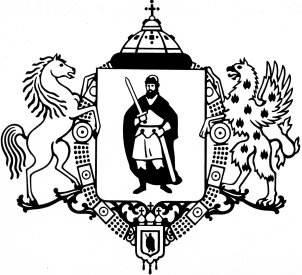 ПРИКАЗО внесении изменения в Порядок учета бюджетных и денежных обязательств получателей средств бюджета города Рязани, утвержденный приказом финансово-казначейского управления администрации города Рязани от 27.11.2009 № 20 о/дВ соответствии со статьей 161 Бюджетного кодекса Российской Федерации, законодательством Российской Федерации, Положением о бюджетном процессе в городе Рязани, утвержденным решением Рязанской городской Думы от 18.02.2010 № 58-I, руководствуясь Положением о финансово-казначейском управлении администрации города Рязани, утвержденным решением Рязанского городского Совета от 11.02.2008 № 87-III приказываю:1. Внести в Порядок учета бюджетных и денежных обязательств получателей средств бюджета города Рязани, утвержденный приказом финансово-казначейского управления администрации города Рязани от 27.11.2009 № 20 о/д «О Порядке учета бюджетных 
и денежных обязательств получателей средств бюджета города Рязани» (в редакции приказов финансово-казначейского управления администрации города Рязани 
от 25.10.2010 № 24 о/д, от 22.04.2011 № 07 о/д, от 09.12.2011 № 57 о/д, от 22.08.2012 
№ 22 о/д, от 25.12.2012 № 41 о/д, от 25.12.2013 № 53 о/д, от 30.06.2016 № 34 о/д, 
от 23.12.2016 № 70 о/д, от 29.06.2017 № 18 о/д, от 29.01.2018 № 08 о/д, от 20.12.2018 
№ 38 о/д, от 19.06.2019 № 27 о/д, от 14.09.2020 № 33 о/д, от 18.05.2021 № 29 о/д) изменение, изложив абзац первый пункта 2.11 в следующей редакции:«2.11. При внесении изменений в бюджетное обязательство по муниципальным контрактам, договорам, иным договорам получатель средств представляет в ФКУ администрации г. Рязани Заявку на изменение бюджетного обязательства (далее – Заявка 
на изменение обязательства), оформленную по форме согласно приложению № 3 
к настоящему Порядку, а также документ-основание с документом, являющимся основанием для внесения изменений в действующее бюджетное обязательство. В случае, если 
в бюджетное обязательство уже внесены изменения, то прилагаются все документы, являющиеся основанием для предшествующего внесения изменений в действующее бюджетное обязательство.».2. Отделу предварительного контроля за расходами бюджета (Плотникова Е.Ю.) довести настоящий приказ до сведения главных распорядителей средств бюджета города Рязани.3. Отделу развития электронного бюджетного процесса (Дергачев А.В.) разместить настоящий приказ на официальном сайте администрации города Рязани.4. Контроль за исполнением настоящего приказа возложить на заместителя начальника управления Решоткина А. А.АДМИНИСТРАЦИЯ ГОРОДА РЯЗАНИФинансово-казначейское управление23 марта 2023 г.№  19 о/дНачальник управленияС.Д. Финогенова